На проект откликнулись дети воскресной школы и повесили кормушки на территории участка воскресной школы.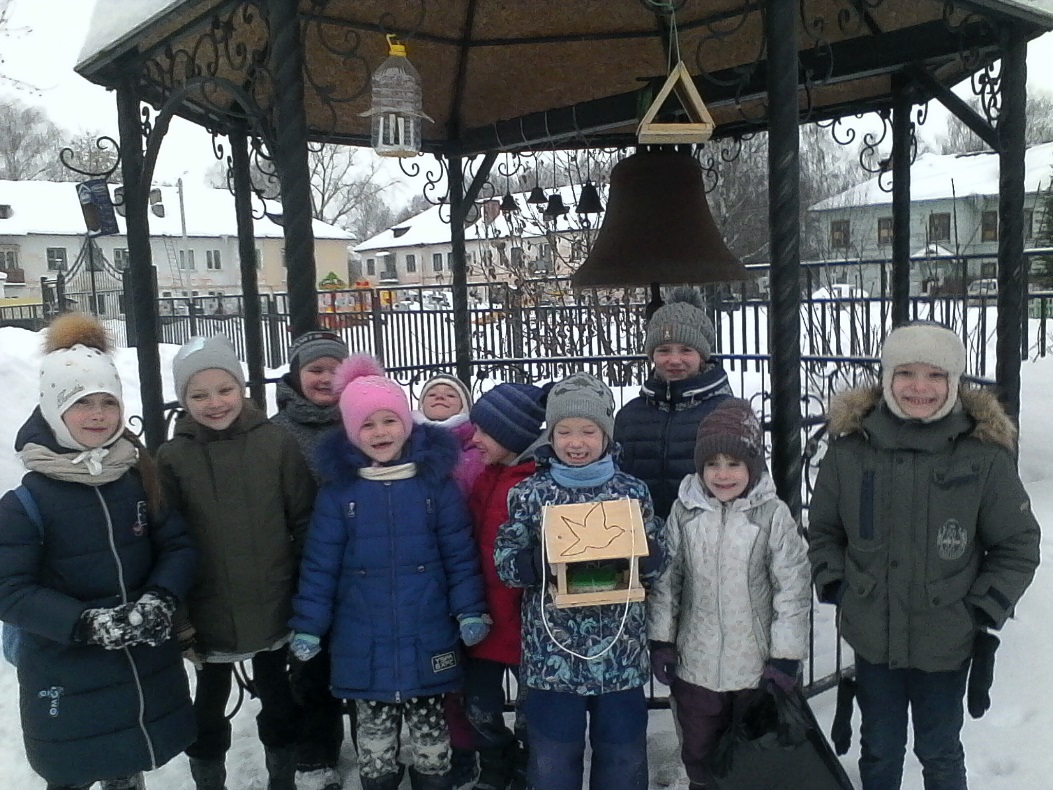 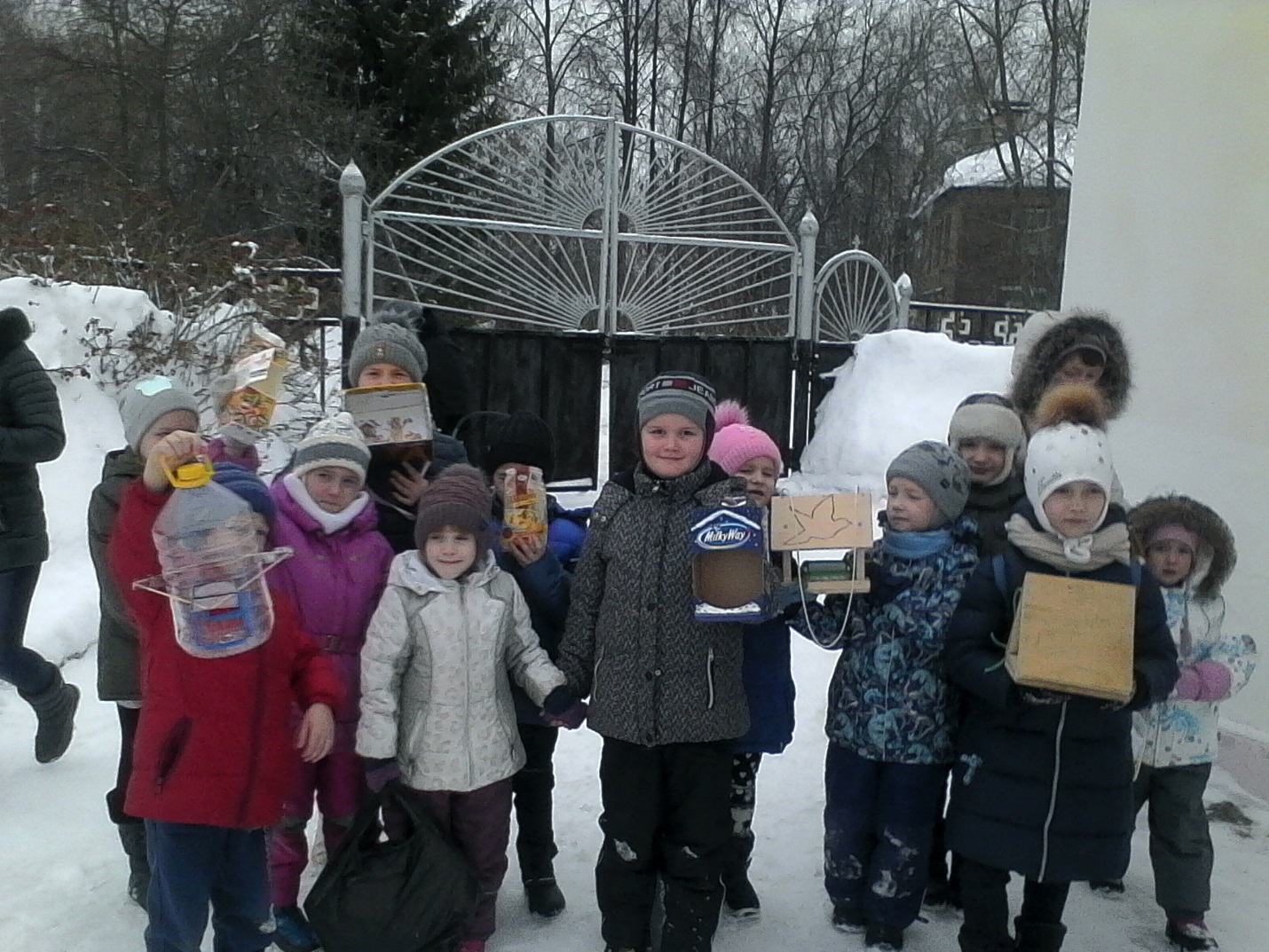 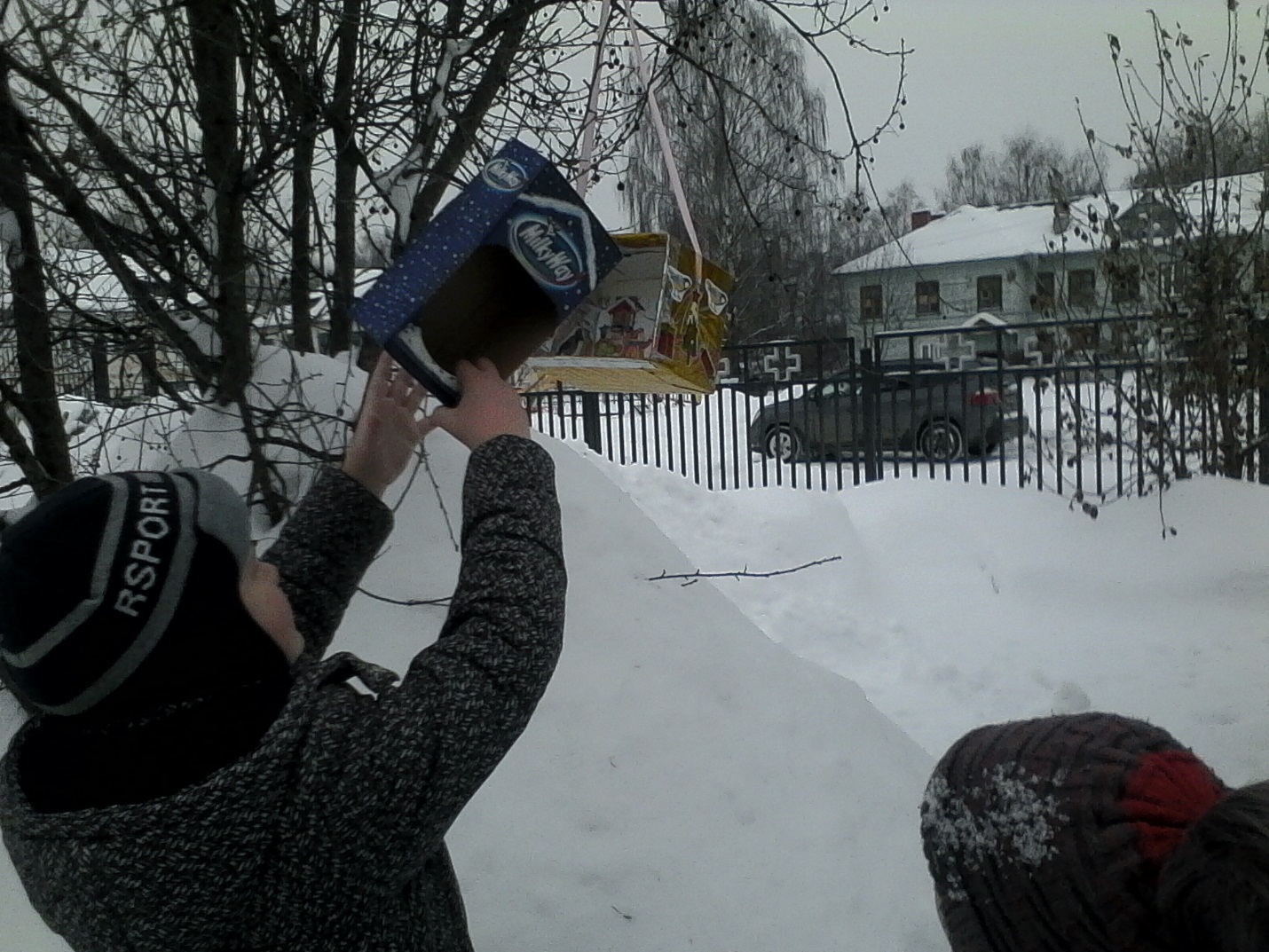 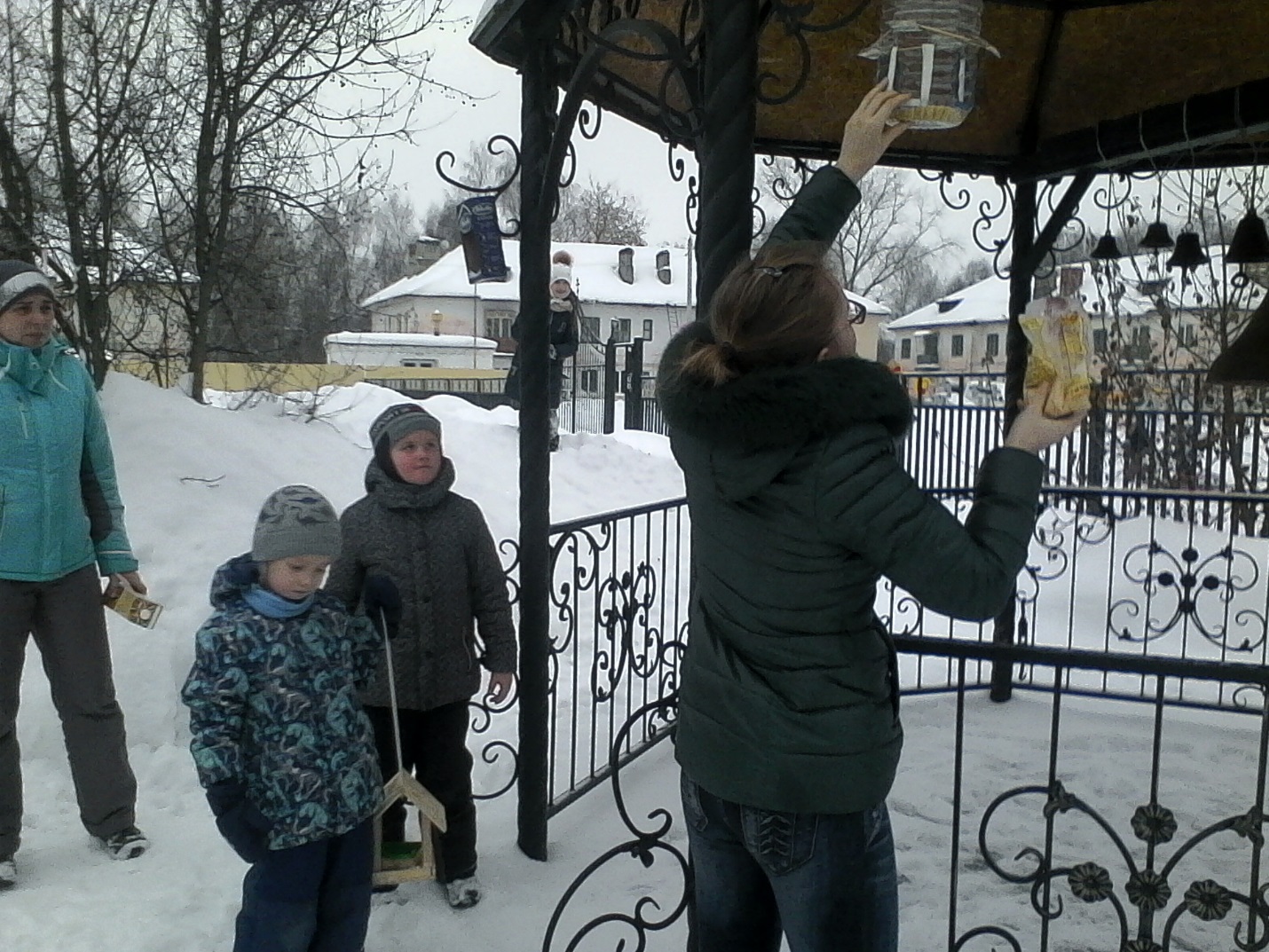 Наши кормушки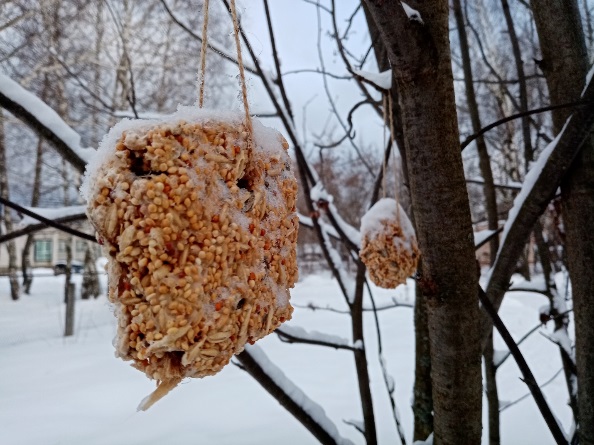 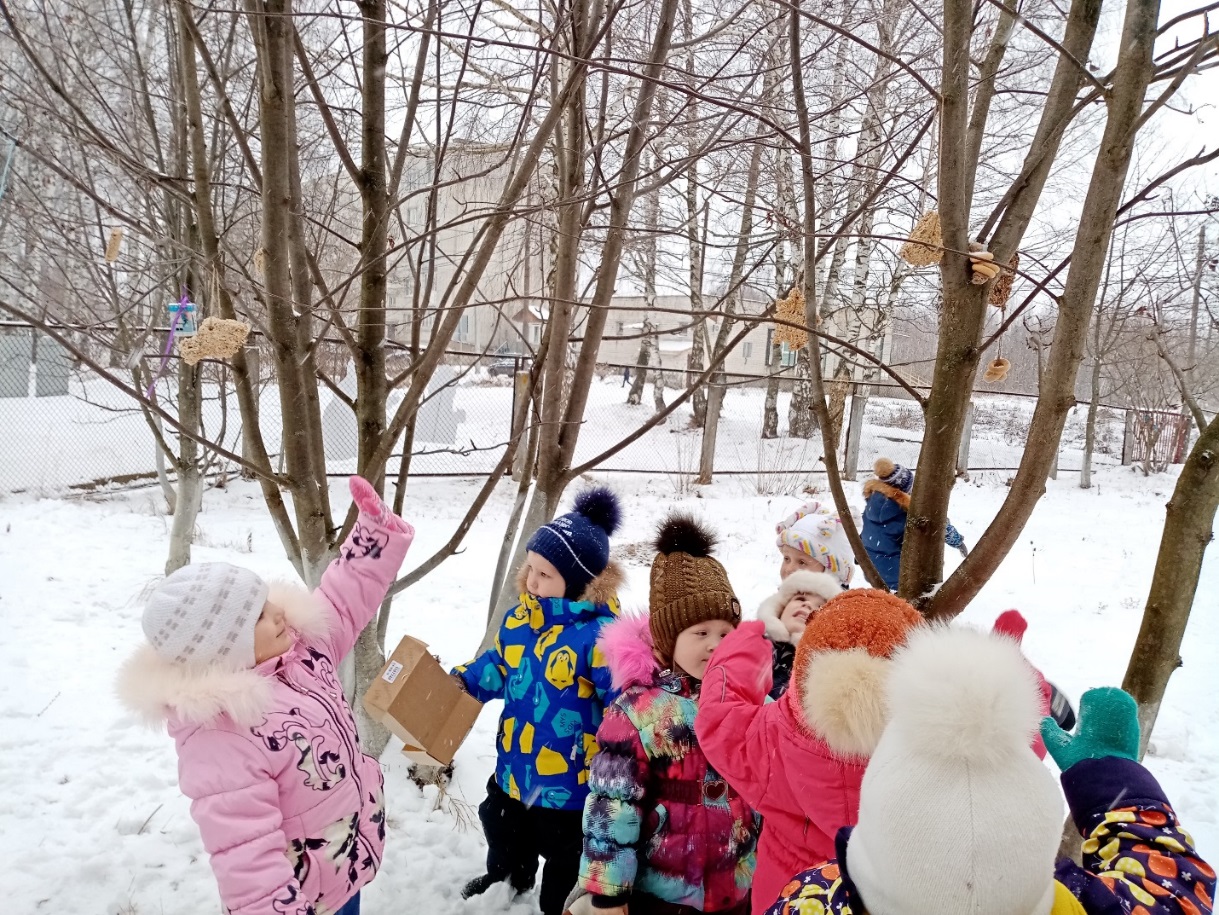 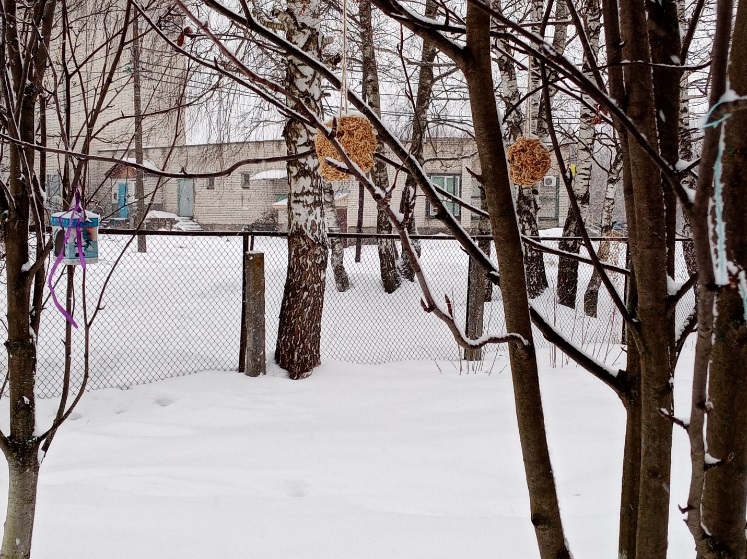 Кормим наших друзей пернатых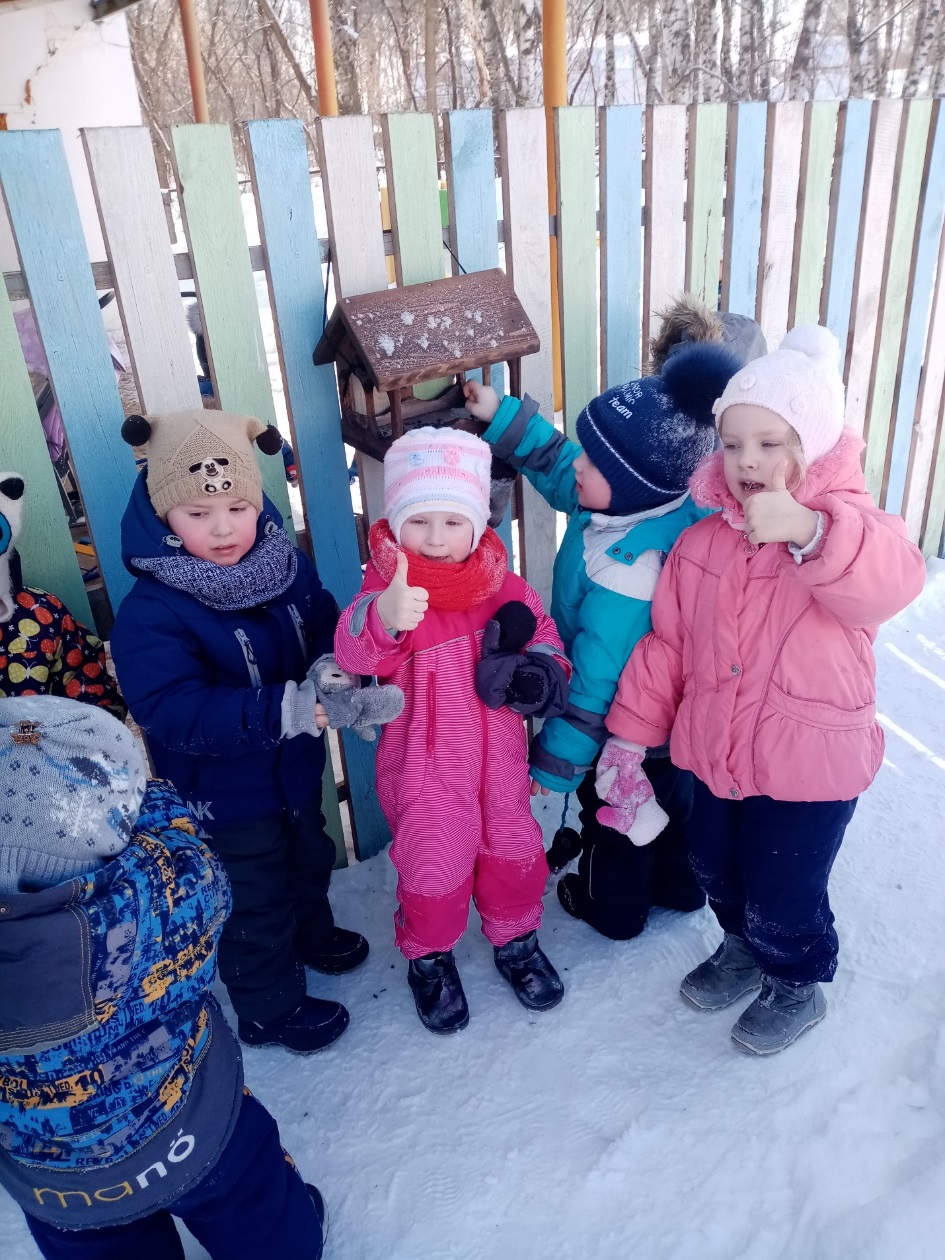 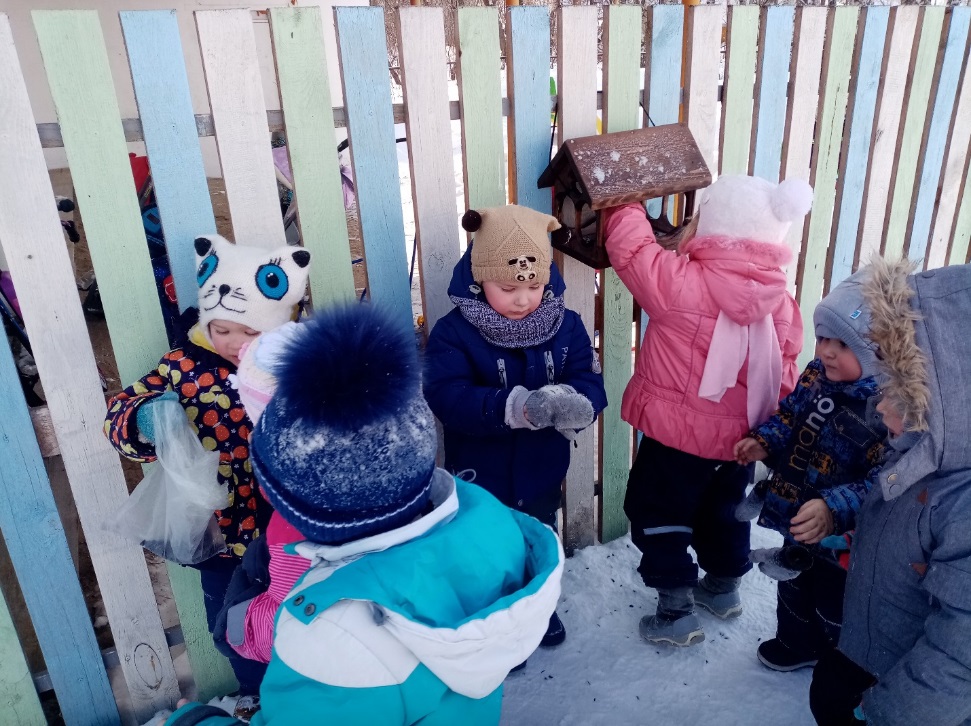 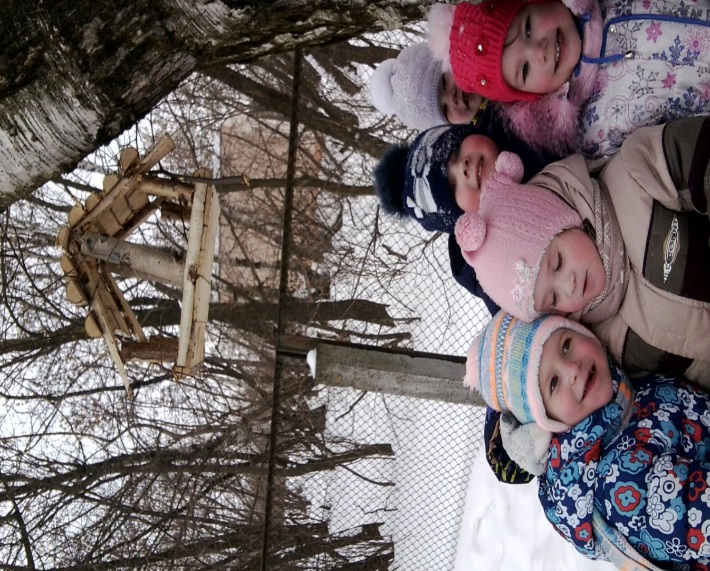 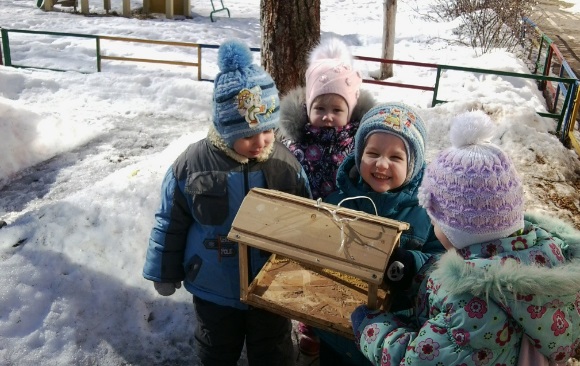 Кормим птичек дома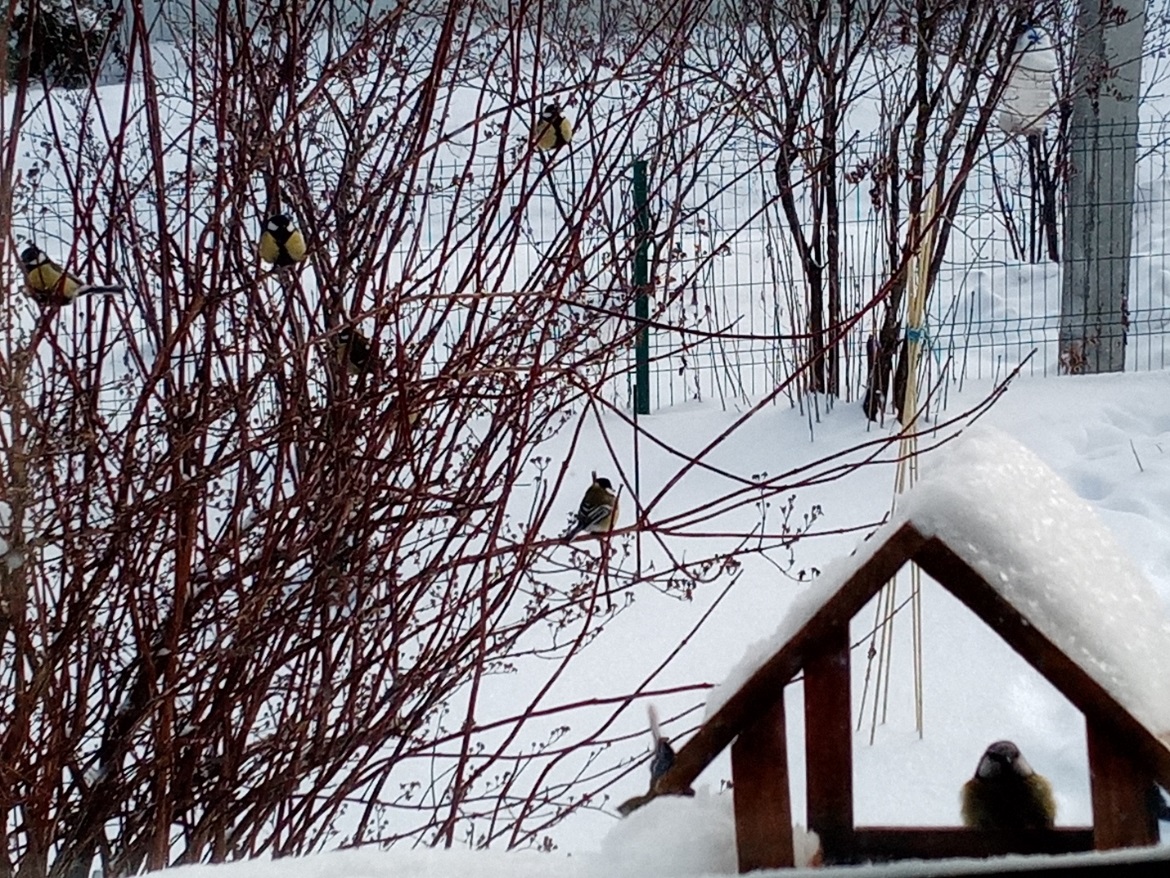 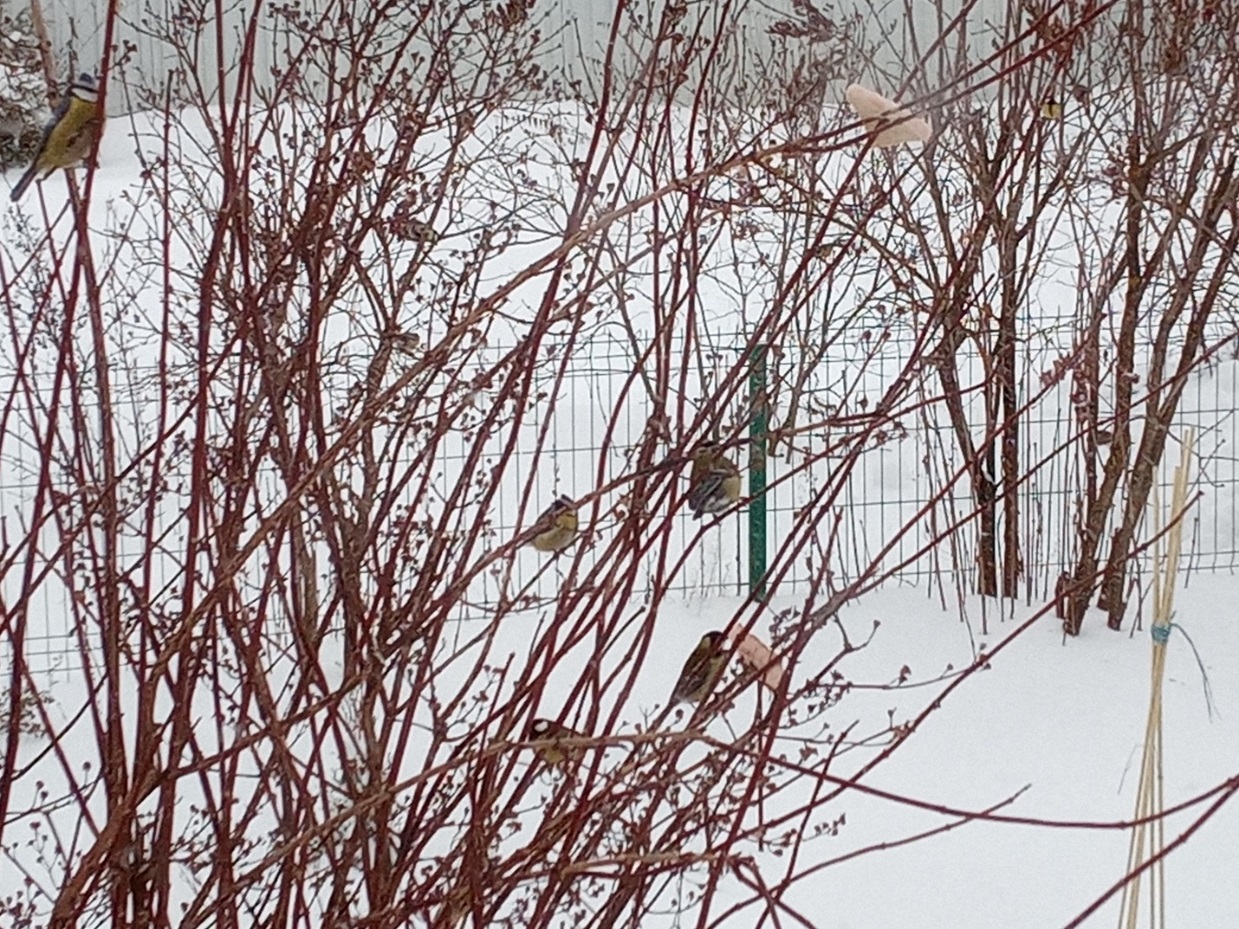 Плакат «Осёдлые птицы»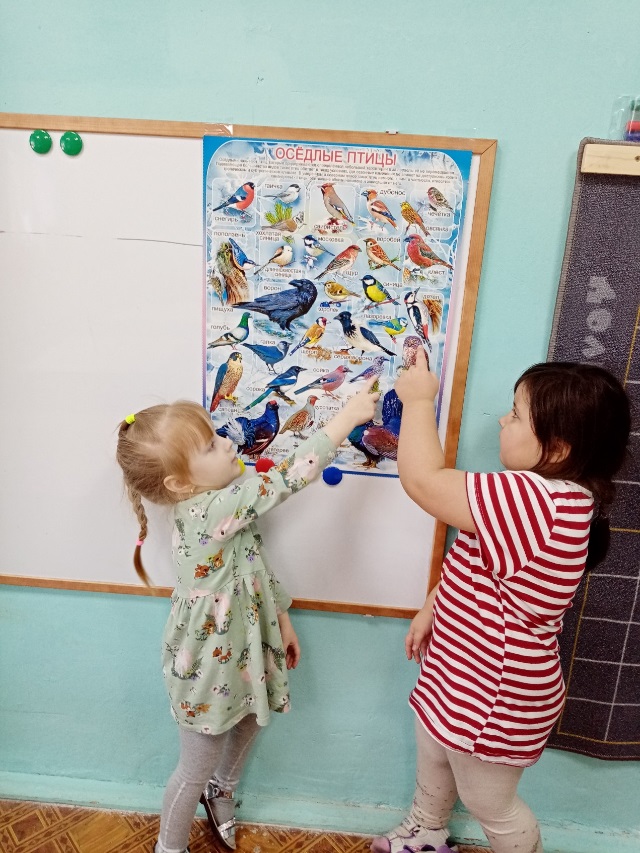 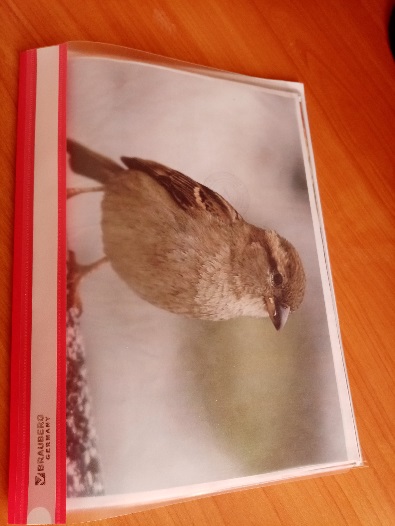 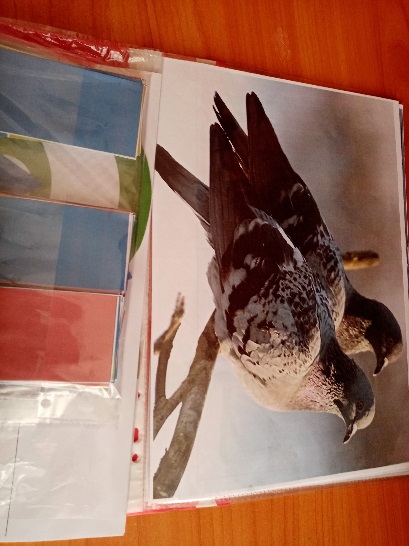 Альбом «Зимующие птицы нашего посёлка»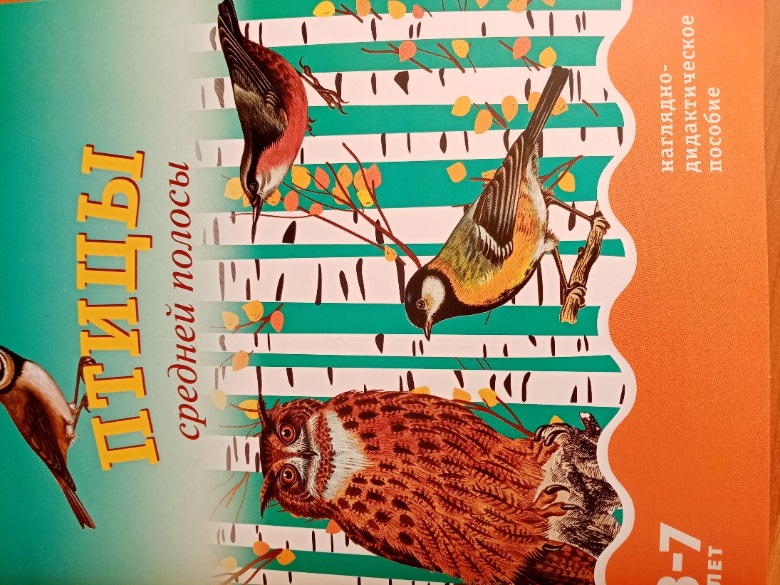 Наглядно- дидактическое пособие «Птицы средней полосы»